DSWD DROMIC Report #8 on theMw 6.6 Earthquake Incident in Cataingan, Masbateas of 28 August 2020, 6PM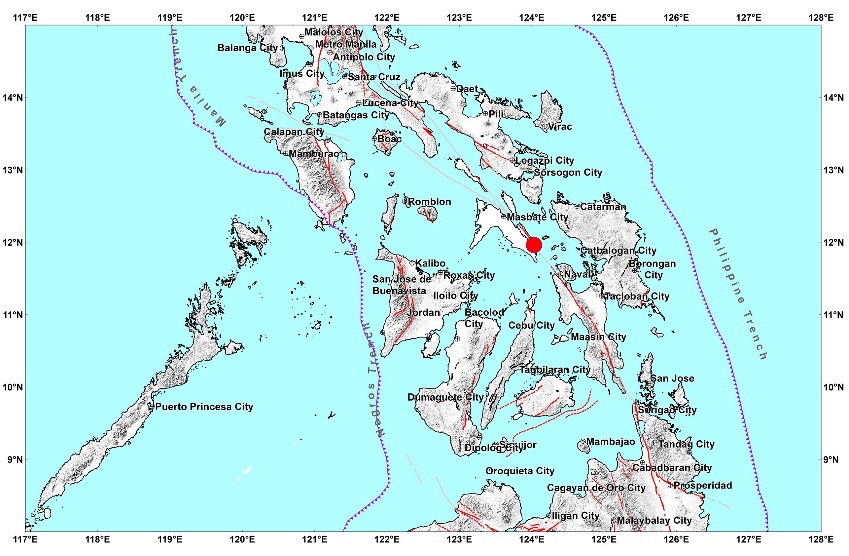 Situation OverviewOn 18 August 2020 at 8:03 AM, a 6.6 magnitude earthquake jolted the municipality of Cataingan, Masbate (11.96°N, 124.03°E - 007 km S 29° E) with a tectonic origin and a depth of focus of 21 km. The earthquake was also felt in the neighboring municipalities of Masbate.Source: DOST-PHIVOLCS Earthquake BulletinStatus of Affected Families / PersonsThere are 1,522 families or 6,225 persons affected by the earthquake incident in 56 Barangays in Masbate Province (see Table 1).Table 1. Number of Affected Families / PersonsNote: Ongoing assessment and validation are continuously being conducted.Source: DSWD-FO VStatus of Displaced Families / PersonsInside Evacuation CenterThere are 272 families or 1,134 persons taking temporary shelter in 12 evacuation centers (see Table 2).Table 2. Number of Displaced Families / Persons Inside Evacuation CentersNote: Ongoing assessment and validation are continuously being conducted.Source: DSWD-FO VOutside Evacuation CenterThere were 10 families or 42 persons who took temporary shelter with their relatives and/or friends (see Table 3). Table 3. Number of Displaced Families / Persons Outside Evacuation CentersNote: Ongoing assessment and validation are continuously being conducted.Source: DSWD-FO VDamaged HousesThere are 1,014 damaged houses; of which, 137 are totally damaged and 877 are partially damaged (see Table 4).Table 4. Number of Damaged HousesNote: Ongoing assessment and validation are continuously being conducted.Source: DSWD-FO VAssistance ProvidedA total of ₱590,478.36 worth of assistance was provided by DSWD to the affected families (see Table 5).Table 5. Cost of Assistance Provided to Affected Families / PersonsSource: DSWD-FO VDSWD DISASTER RESPONSE INFORMATION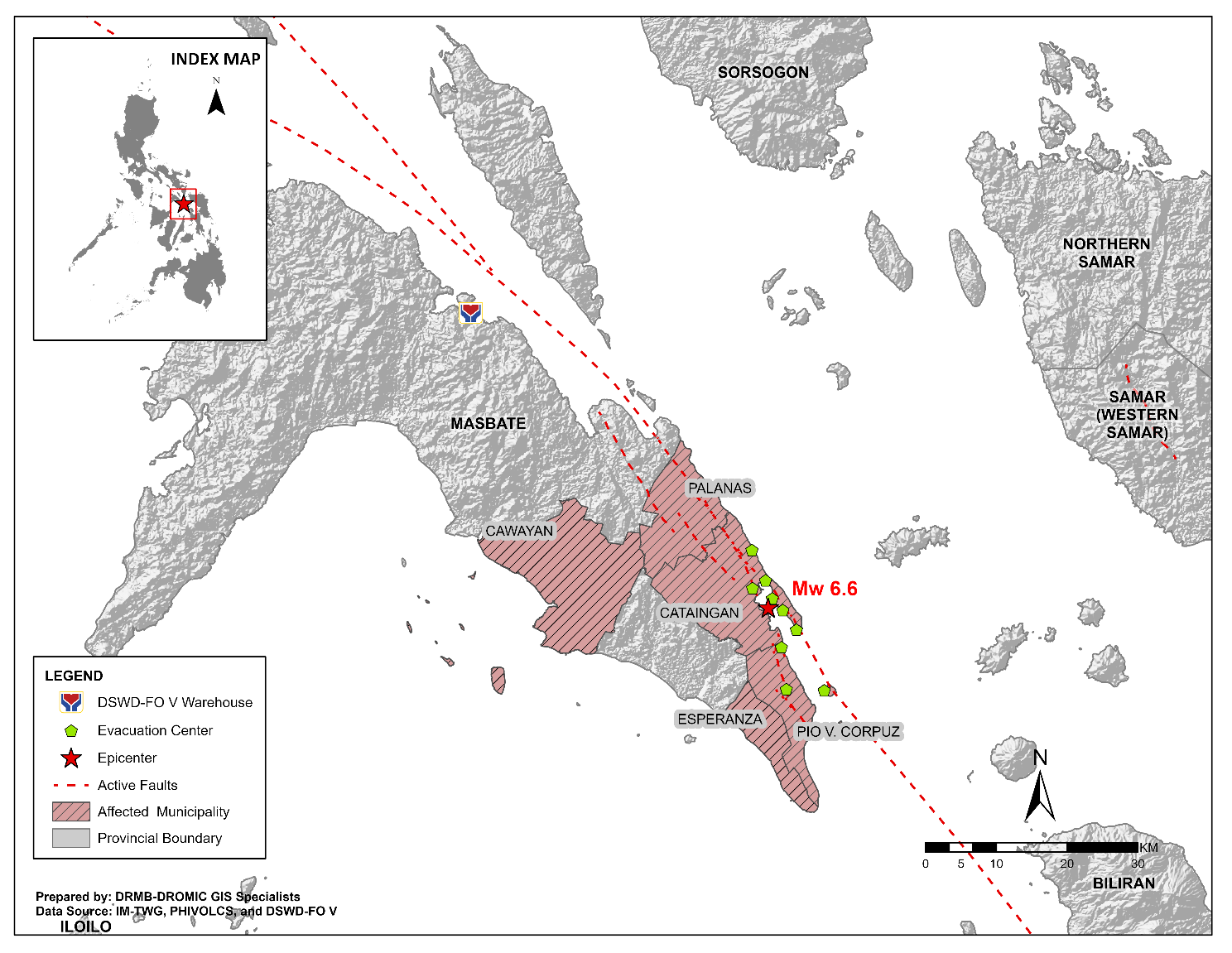 Situational ReportsDSWD-DRMBDSWD-FO V*****The Disaster Response Operations Monitoring and Information Center (DROMIC) of the DSWD-DRMB is closely coordinating with DSWD-FO V for any significant updates and actions taken relative to 6.6 earthquake incident in Cataingan, Masbate.Prepared by:JEM ERIC F. FAMORCANRODEL V. CABADDUReleasing OfficerPHOTO DOCUMENTATION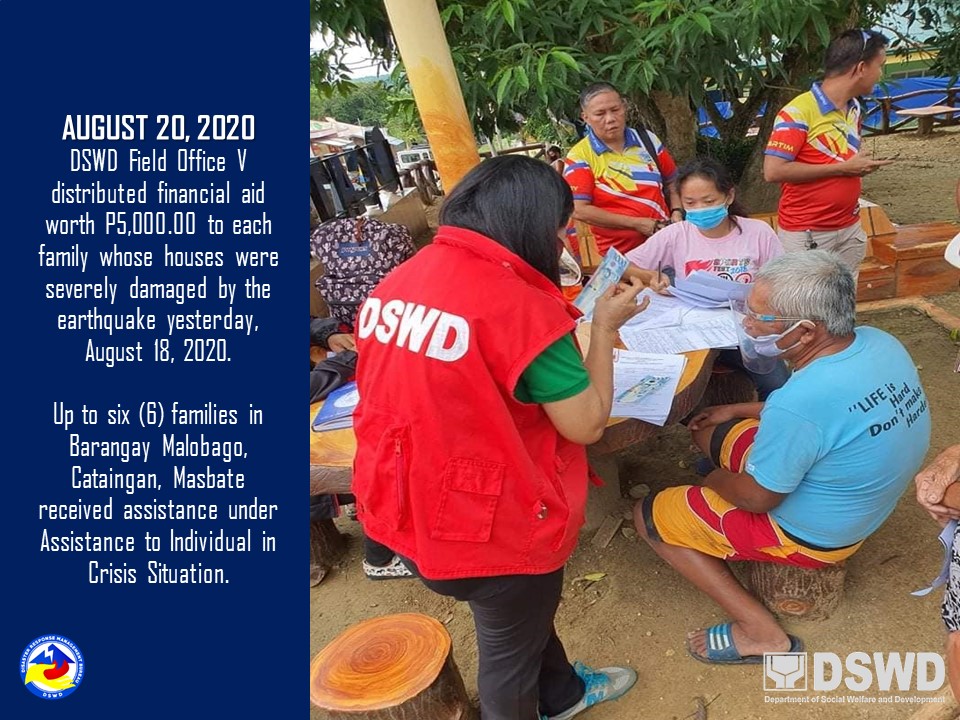 REGION / PROVINCE / MUNICIPALITY REGION / PROVINCE / MUNICIPALITY  NUMBER OF AFFECTED  NUMBER OF AFFECTED  NUMBER OF AFFECTED REGION / PROVINCE / MUNICIPALITY REGION / PROVINCE / MUNICIPALITY  NUMBER OF AFFECTED  NUMBER OF AFFECTED  NUMBER OF AFFECTED REGION / PROVINCE / MUNICIPALITY REGION / PROVINCE / MUNICIPALITY  Barangays  Families  Persons REGION / PROVINCE / MUNICIPALITY REGION / PROVINCE / MUNICIPALITY  Barangays  Families  Persons GRAND TOTALGRAND TOTAL             56         1,522         6,225 REGION VREGION V             56         1,522         6,225 MasbateMasbate             56         1,522         6,225 Cataingan             26            915         3,866 Cawayan                      2                   10                   50 Esperanza                      3                   13                   56 Palanas                    12                 237                 918 Pio V. Corpuz (Limbuhan)                    13                 347              1,335 REGION / PROVINCE / MUNICIPALITYREGION / PROVINCE / MUNICIPALITYNUMBER OF EVACUATION CENTERS (ECs)NUMBER OF EVACUATION CENTERS (ECs)NUMBER OF DISPLACEDNUMBER OF DISPLACEDNUMBER OF DISPLACEDNUMBER OF DISPLACEDREGION / PROVINCE / MUNICIPALITYREGION / PROVINCE / MUNICIPALITYNUMBER OF EVACUATION CENTERS (ECs)NUMBER OF EVACUATION CENTERS (ECs)INSIDE ECsINSIDE ECsINSIDE ECsINSIDE ECsREGION / PROVINCE / MUNICIPALITYREGION / PROVINCE / MUNICIPALITYNUMBER OF EVACUATION CENTERS (ECs)NUMBER OF EVACUATION CENTERS (ECs)FamiliesFamiliesPersonsPersonsREGION / PROVINCE / MUNICIPALITYREGION / PROVINCE / MUNICIPALITYCUMNOWCUMNOWCUMNOWGRAND TOTALGRAND TOTAL1512           292            272         1,227         1,134 REGION VREGION V1512           292            272         1,227         1,134 MasbateMasbate1512           292            272         1,227         1,134 Cataingan118 164  144  678  585 Pio V. Corpuz (Limbuhan)44128128549549REGION / PROVINCE / MUNICIPALITYREGION / PROVINCE / MUNICIPALITYNUMBER OF DISPLACEDNUMBER OF DISPLACEDNUMBER OF DISPLACEDNUMBER OF DISPLACEDREGION / PROVINCE / MUNICIPALITYREGION / PROVINCE / MUNICIPALITYOUTSIDE ECsOUTSIDE ECsOUTSIDE ECsOUTSIDE ECsREGION / PROVINCE / MUNICIPALITYREGION / PROVINCE / MUNICIPALITYFamiliesFamiliesPersonsPersonsREGION / PROVINCE / MUNICIPALITYREGION / PROVINCE / MUNICIPALITYCUMNOWCUMNOWGRAND TOTALGRAND TOTAL101042 42 REGION VREGION V10 10 4242MasbateMasbate10 10 4242Cataingan10 10 4242 REGION / PROVINCE / MUNICIPALITY REGION / PROVINCE / MUNICIPALITY NO. OF DAMAGED HOUSES NO. OF DAMAGED HOUSES NO. OF DAMAGED HOUSES REGION / PROVINCE / MUNICIPALITY REGION / PROVINCE / MUNICIPALITY  Total  Totally  Partially GRAND TOTALGRAND TOTAL        1,014            137            877 REGION VREGION V        1,014            137            877 MasbateMasbate        1,014            137            877 Cataingan           452            118            334 Cawayan                                10 - 10 Esperanza                                13                                - 13 Palanas                              237                                   7                               230 Pio V. Corpuz (Limbuhan)302 12 290 REGION / PROVINCE / MUNICIPALITY REGION / PROVINCE / MUNICIPALITY  COST OF ASSISTANCE  COST OF ASSISTANCE  COST OF ASSISTANCE  COST OF ASSISTANCE  COST OF ASSISTANCE REGION / PROVINCE / MUNICIPALITY REGION / PROVINCE / MUNICIPALITY  DSWD  LGU  NGOs  OTHERS  GRAND TOTAL GRAND TOTALGRAND TOTAL590,478.36 -  -  - 590,478.36REGION VREGION V590,478.36 -  -  - 590,478.36MasbateMasbate                 590,478.36 -  -  -                       590,478.36Cataingan 366,058.60 - - -  366,058.60 Palanas 83,419.76 - - -  83,419.76 Pio V. Corpuz (Limbuhan)                     141,000.00- - - 141,000.00DATESITUATIONS / ACTIONS UNDERTAKEN28 August 2020The Disaster Response Management Bureau (DRMB) is on BLUE alert status.DSWD-DRMB Disaster Operations and Support Division (DOSD) continuously facilitates the downloading of funds to DSWD-Field Offices.DSWD-DRMB Preparedness for Response Division (PRD) in coordination with other DRMB divisions and concerned offices, is continuously monitoring and updating the status of the Standby Funds.DSWD-DRMB DOSD in coordination with other DRMB divisions and concerned offices, is continuously facilitating the replenishment of the Standby Funds.DSWD-DRMB is continuously coordinating with DSWD-FO V for significant disaster response updates.All QRT members and emergency equipment are on standby and ready for deployment.DATESITUATIONS / ACTIONS UNDERTAKEN28 August 2020DSWD-FO V released 1,103 family food packs, 11 rolls of laminated sacks and 4 tents amounting to a total of ₱590,478.36 as augmentation support to LGUs of Cataingan, Palanas and Pio V. Corpuz.DSWD-FO V extended ₱5,000.00 worth of financial assistance thru AICS to each family with totally damaged houses in Cataingan, Pio V. Corpuz and Palanas, Masbate. A total of ₱500,000.00 was provided to 100 families.DSWD-FO V in coordination with the Philippine Navy transported additional 1,000 family food packs amounting to ₱412,980.00 to Masbate.DSWD FO V conducted Critical Incident Stress Debriefing (CISD) to the residents of Brgy. Matayum who are affected with by the Earthquake.DSWD-FO V continuously conducts assessment as to the needs of the affected families for possible augmentation.The Resource Operation Section ensures the availability of family food packs and non-food items as need arises.PAT and MAT members in Masbate Province are activated and instructed to coordinate with the P/MDRRMOs, C/MSWDOs for significant reports and updates on the 6.6 magnitude earthquake.DSWD-FO V DRMD continuous to monitor updates and information relative to the 6.6 magnitude earthquake.